Research the life of a monk in a monastery.What was their daily life like?What did they eat?Who was in charge?Create a factfile or a presentation to inform others in the class.Imagine you are a monk living on Lindisfarne.The Vikings are approaching.What will you do? What will they do?Write an emotive diary entry to express your thought, fears and actions as their ships get closer….Look at some images of the Lindisfarne gospels. The British Library website is a good place to look.http://www.bl.uk/onlinegallery/ttp/lindisfarne/accessible/pages3and4.html#contentCan you produce a letter or a piece of writing decorated in the style of the Lindisfarne Gospels?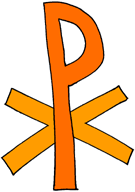 This is an ancient symbol called a ‘Chi Rho’.  What  can you find out about it?Cuthbert, Aidan and BedeYear 5 and 6 HomeworkSpring 2 2019What do we know about the kind of churches where Cuthbert, Aidan and Bede might have worshipped? Can you make a model of an early Anglo Saxon church?Complete your maths homework which will be given to you separately.Hexham Abbey is a really important landmark in Hexham.Design a poster or a leaflet which persuades people to visit the abbey. You will need to include details of its fascinating history and interesting facts.Homework is due in every THURSDAY please.You need to complete one piece of homework each week The underlined tasks are ‘musts’ but you can choose the others.